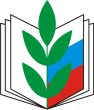 ЛЕТО 2024 ГОД профсоюзная программа «МАТЬ И ДИТЯ - 2024»Московская городская организация общероссийского профсоюза образования организует выездной летний отдых для членов профсоюза и их детей по программе «МАТЬ И ДИТЯ»:- пансионат «Империал» (Краснодарский край, Туапсинский район, пос. Лермонтово);- пансионат «Дубрава» (Краснодаский. край, Туапсинский р-н, п. Новомихайловский-2,Урочище Широкая  щель); - гостевой дом «Троя» (Краснодарский край, г. Сочи, п. Лазаревское, ул. Хвойная 36);- ЛОК «Звездочка-Юг», (г. Анапа, Пионерский пр-т, 18);- санатории: БФО (г. Анапа)- гостиничный комплекс «Колыбель Коктебеля» (Крым, пос. Курортное );	Дотация МГО общероссийского профсоюза образования для членов профсоюза и их детей составляет  –  10 000 руб. 	Заявки на все заезды для сотрудников МГУ оформляются в Детской комиссии ОПК МГУ 2647541@mail.ru и передаются для подбора пансионата и бронирования до 5 апреля 2024 года на электронную почту в МГО Levchenkoiv@mgoprof.ru (Левченко Ирина Владимировна -  руководитель орг.отдела МГО ОПО), тел.: 8(495) 688-4438. Для каждой путевки требуется специальное индивидуальное предварительное согласование.Бронирование путевок без предоплаты действительно в течение одной недели. Предоплата не менее 50% общей стоимости путевки.Заполните анкету-заявку и передайте по электронной почте 2647541@mail.ru в детскую комиссию ОПК МГУ. Количество путевок по программе «Мать и дитя» ограничено, просим оперативно согласовывать каждую заявку.	Заезды в пансионаты		1 заезд – с 16.06 по 27.06		4 заезд – с 22.07.по 02.08		на 11 дней:			2 заезд – с 28.06 по 9.07		5 заезд – с 03.08 по 14.08						3 заезд – с 10.07 по 21.07		6 заезд – с 15.08 по 26.08												Билеты для проезда приобретаете самостоятельно.Подробная информация о стоимости путевок, заездах, условиях проживания размещена на сайте МГО Профсоюза: www.mgoprof.ruв разделе «Социальные программы»  рубрика «Отдых и оздоровление».	Заявки на все заезды для сотрудников МГУ оформляются в Детской комиссии ОПК МГУ 2647541@mail.ruи передаются для бронирования до 30 марта в МГО профсоюза образования на электронную почту Levchenkoiv@mgoprof.ru (Левченко Ирина Владимировна) организационный отдел МГО), тел.: 8 (495) 688-44-38. Количество путевок ограничено. Подробную информацию о стоимости, заездах, условиях проживания и базах отдыха на сайте МГО Профсоюза http://www.mgoprof.ruв разделе «Социальные программы» рубрика «Отдых и оздоровление».Для бронирования семейной путевки заполните анкету и пришлите анкету в ОПК МГУпо электронной почте 2647541@mail.ru (Мария Семеновна), тел. +7(926)2127630 для подбора варианта семейного отдыха по программе «Мать и дитя – 2024»	Для оформления заявки на получение льготной путевки необходимо: 	ознакомиться с информацией, выбрать программу, смену, принять конкретное решение и согласовать с членами семьи;	до 30 марта 2024 года надо передать в Детскую комиссию ОПК МГУ (ГЗ, 10 этаж, к. 1019) заполненную анкету на семейный отдых (сведения о взрослых и детях);	после подбора пансионата и подтверждения заявки требуется заполнить договор и оплатить стоимость путевки в полном объеме или частично, но не менее 50% стоимости (в течение 10 дней с момента бронирования номера в пансионате). ВНИМАНИЕ! Количество путевок ограничено. Заявки от родителей принимаются до 30 марта 2024 года. Детская комиссия Объединенного профсоюзного комитета МГУ тел.: 8-9262127630 Мария Семеновна БелоховскаяГлавное здание МГУ, 10 этаж, комн.1019E-mail: 2647541@mail.ru (присылайте заявки по Интернету)АНКЕТА ДЛЯ СЕМЬИ ВЫЕЗЖАЮЩЕЙ ПО ПРОГРАММЕ «МАТЬ И ДИТЯ»
Не забудьте заполнить и направить анкету по адресу в Детскую комиссию ОПК МГУ 2647541@mail.ruконт. тел.8-926-2127630 После подтверждения наличия мест в пансионате и бронирования путевки заключается договор и производится оплата.Гостевой дом «ТРОЯ»Краснодарский край, г. Сочи,п. Лазаревское,ул. Спортивная, 5.2-х местный«стандарт»с удобствами,ТВ, ХЛ, кондиционер2-х местный – стандартПитание не включено!!!(можно оплатить на месте по вашему желанию)Возможно 3-х раз.питание с элементами шведского стола1 заезд – 39600 руб.         (цена за 2 чел.)2 заезд – 44100 руб.3 заезд – 46800 руб.4 заезд – 48600 руб.5, 6  заезды – 51600 руб. Дополнительное место (одно) – еврораскладушка:- до 5 лет (без места и без питания) – бесплатно;- с 5-ти лет с 3-х разовым питанием, без ограничения возраста (до 70 кг) – 6900 руб.2-х местный – стандартПитание не включено!!!(можно оплатить на месте по вашему желанию)Возможно 3-х раз.питание с элементами шведского стола1 заезд – 39600 руб.         (цена за 2 чел.)2 заезд – 44100 руб.3 заезд – 46800 руб.4 заезд – 48600 руб.5, 6  заезды – 51600 руб. Дополнительное место (одно) – еврораскладушка:- до 5 лет (без места и без питания) – бесплатно;- с 5-ти лет с 3-х разовым питанием, без ограничения возраста (до 70 кг) – 6900 руб.Инфраструктура: бассейн на крыше, бар, Wi-Fi, организация экскурсий.Пляж: галечный пляж в 250 м от отеля, зонты и шезлонги за доп. плату.В стоимость входит: проживание, 3-х разовое питание комплексное, с элементами шведского стола.Заезд до 14.00, выезд до 12.00.Пансионат «ИМПЕРИАЛ»Краснодарский край, Туапсинский р-н, п. Лермонтовономера«стандарт» с удобствами, ТВ, ХЛ, кондиционер16 кв.мбалкон2-х местный - стандарт(цена за 2 человека) – 82800 руб.3-х разовое питание с элементами «шведского стола»Дополнительные места:- до 4лет (без доп.места и без питания) - бесплатно;- с 5 до 13лет (доп.место с питанием) – 26220 руб.-с 14 лет (доп.место с питанием) – 28980 руб.2-х местный - стандарт(цена за 2 человека) – 82800 руб.3-х разовое питание с элементами «шведского стола»Дополнительные места:- до 4лет (без доп.места и без питания) - бесплатно;- с 5 до 13лет (доп.место с питанием) – 26220 руб.-с 14 лет (доп.место с питанием) – 28980 руб.Инфраструктура: охраняемая автостоянка, кафе, бассейн, бар, шашлычная беседка, отдельный оборудованный пляж, WI-FI. Для проживающих свободное посещение аквапарка «Черномор», массажный и косметический кабинеты, мини-сауна, wi-fi).Пляж песчаный, зонты и шезлонги за доп.плату.В стоимость входит: проживание, 3-х разовое питание комплекс. Заезд до завтрака, выезд после ужина.АНАПААНАПААНАПААНАПААНАПАЛОК «Звездочка-Юг»корпус «ЯГРЫ»г. Анапа, Пионерский пр-т, 18.номера «стандарт»с удобствами в номере, ТВ, ХЛ,сплит-система2-х местный «стандарт» - (цена за 2 человека)  1-5 заезды – 96000 руб.                                    6 заезд – 93200 руб.3-разовое питание комплексное__________________________________________3-х местный номер «стандарт»(цена за 3 человека) 1-5 заезды – 144000 руб.                                     6 заезд – 139800 руб.Дополнительное место:- до 2 лет включительно (без доп. места и питания) – бесплатно; - доп.место – 26220 руб.2-х местный «стандарт» - (цена за 2 человека)  1-5 заезды – 96000 руб.                                    6 заезд – 93200 руб.3-разовое питание комплексное__________________________________________3-х местный номер «стандарт»(цена за 3 человека) 1-5 заезды – 144000 руб.                                     6 заезд – 139800 руб.Дополнительное место:- до 2 лет включительно (без доп. места и питания) – бесплатно; - доп.место – 26220 руб.К услугам: открытый бассейн, собственный оборудованный пляж, камера хранения, кафе, охраняемая стоянка, экстренная мед. помощь, детская площадка, батут, тренаж. зал, баскетбол, футбол, работает детское кафе, парикмахерская, СПА-салон «Гармония», интернет-кафе, экскурсии, стоматологический кабинет, сауна с бассейном, автотранспортные услуги Пляж: песчаный, 200 метров от комплекса.В стоимость входит: проживание, 3-х раз. питание, пользование инфраструктурой.Заезд с 8:00, выезд до 8:00 (до завтрака)1 заезд – с 16.06 по 28.062 заезд – с 28.06 по 10.076 заезд - с 15.08 по 27.08Пансионат «Колыбель  Коктебеля»Республика Крым,пос. Курортное,ул. Морская, 2номера «джуниор»с удобствами в номере, ТВ, ХЛ, сплит-система, балкон.номера «джуниор»с удобствами в номере, ТВ, ХЛ, сплит-система, балкон.2-х местный «джуниор»- (только завтрак  «Шведский стол»)(цена за 2 человека) – 1-5 заезды - 56 400 руб.                                      6 заезд – 55600 руб.3-х разовое питание: завтрак «Шведский стол», обед + ужин комплекс  (цена за  2 человека) - 1-5 заезды - 78000 руб.                                        6 заезд  - 79200 руб.Дополнительное место:- до 4 лет включительно (без доп. места и питания) – 1 ребенок бесплатно;- с 5 лет до 11 лет включительно (доп. место с завтраком ) - 11 760 руб.  - доп. место с 3-х разовым питанием – 22 560 руб.- с 12 лет (доп. место с завтраком) – 16 560 руб., - доп. место с 3-х разовым питанием – 27 360 руб.Инфраструктура: ресторан, пул бар и лаунж бар, бильярдный зал, сигарная комната, сауна, бассейн.Пляж:галечный, оборудованный, зонты и шезлонги за доп. плату. В стоимость входит: проживание, питание, Wi-Fi на рецепции и в пулбаре, парковка, пользование бассейном, детской игровой площадкой, предоставление пляжного полотенца.Заезд с 14:00, выезд до 12:00 (с завтраком).Пансионат «ДУБРАВА»Краснодарский край, Туапсинский район, п. Новомихайлов-ский-2, Урочище Широкая щель. номера «комфорт» с удобствами, ТВ, ХЛ, кондиционер, балкон номера «комфорт» с удобствами, ТВ, ХЛ, кондиционер, балкон2-х местный «комфорт»(цена за 2 человека) - 82200 руб.3-х разовое питание комплексноеДополнительное место:- до 3-х лет включительно (без доп.места и без питания) – бесплатно, питание – 13800 руб.- с 4 до 16 лет (третий в номер на основное место с питанием) – 31740 руб. - с 4 до 16 лет (четвертый в номер на основное место с питанием) – 28980 руб.Инфраструктура: детская площадка, 2 бассейна (взрослый и детский), спортивная площадка, теннисный стол, тренажерный зал, анимационная программа для детей, места для отдыха, культурная программа, шоу, дискотека, выступление мастеров эстрады, места для отдыха, автостоянка.Пляж: песчаный, зонты и шезлонги за доп. плату.В стоимость входит: проживание номер «комфорт», питание 3-х разовое (комплекс). Заезд до завтрака, выезд после ужин1 1 заезд – с 15.06 по 26.06	4 заезд – с 21.07.по 01.082 заезд – с 27.06 по 08.07	5 заезд – с 02.08 по 13.083 заезд – с 09.07 по 20.07	6 заезд – с 14.08 по 25.08Санаторий «БФО»
г. Анапа, ул. Пушкина, 13(до моря 150 м).номер «Комфорт»»1 категориис удобствами в номере,  ТВ, ХЛ, сплит-система.корпус 1.3.6номер «Комфорт»»1 категориис удобствами в номере,  ТВ, ХЛ, сплит-система.корпус 1.3.62-х местный номер «комфорт» 1-ой категории (основная территория) - с лечением(цена за 2 человека)  1 заезд – 125120 руб.                                    2-6 заезды 138000 руб.Дополнительное место:- до 3-х лет включительно (без доп.места, питания и без лечения) –  6000 руб. - с 3 до 6 лет (минус 25% от основной цены);- с 6 до 12 лет (минус 20% от основной цены);- старше 12 лет (минус 10% от основной цены)профиль  лечения: заболевания органов дыхания, сердечно-сосудистой и эндокринной систем, заболевания нервной системы, гинекология, урология, заболевания желудочно-кишечного тракта.Инфраструктура: открытый и закрытый бассейны с подогреваемой морской водой (взрослый и детский), сауна, тренажерный зал, магазины, экскурсии, пункт проката, развлекательные программы.Медицинские услуги: минеральная вода "Анапская" и "Семигорская", грязелечение, ванны: йодобромные, бромные, жемчужные, морские и др.), УВЧ, магнитотерапия, УЗИ, массаж, ЛФК.В стоимость входит: проживание, питание 3-х разовое «заказное меню», лечение.Длительность заезда может быть увеличена по вашей заявкеНазвание пансионатаНомер сменыДаты сменыФамилия, имя, отчество ребенка, дата рождения, возраст, номер свидетельства о рождении или номер паспортаребенок 1ребенок 2Отец – фамилия, имя, отчество, должность, подразделение МГУ, контактный телефон, е- mail,Мать– фамилия, имя, отчество,  должность, подразделение МГУ, контактный телефон, е- mail,Адрес регистрации (домашний адрес): индекс, город, улица, дом, квартираЕ-mail(для связи)Подразделение МГУНомер профсоюзного билета